Описание компании SATEKOМиссия SATEKOSATEKO создаёт и развивает инновации в области технологического видения, что бы делать производственные процессы более предсказуемыми и жизнь людей более безопасной.SATEKO – российский бренд промышленных видеоэндоскопов, развиваемый ООО «Сатеко Промышленные Решения» в Санкт-Петербурге. Компания существует с 2017 года, однако опыт наших сотрудников в области промышленной эндоскопии существенно больше. На сегодняшний день SATEKO выполняет полный цикл по разработке, производству и обслуживанию оборудования собственного производства.В 2018 году компания SATEKO стала резидентом бизнес-инкубатора ИНГРИЯ (https://ingria-startup.ru/) («Технопарк «Санкт-Петербург» (https://ingria-park.ru/)). При содействии инкубатора производится подготовка к получению грантов на новые разработки, организовываются встречи с системными заказчиками и потенциальными инвесторами.С 2019 года SATEKO является участником Фонда Сколково. Оборудование SATEKO успешно эксплуатируется на предприятиях различных отраслей:КораблестроениеАвиастроение и космосЭлектроэнергетика и атомная промышленностьПредприятия добывающей и перерабатывающей промышленностиПроизводство и обслуживание автомобильной техникиХимическая промышленность и металлургияОбеспечение физической безопасностиSATEKO производит модульные промышленные системы видеоэндоскопов. Особенностью является возможность для пользователя произвольно наращивать функционал системы в зависимости от поставленных задач. Соответственно меняется и стоимость системы. Изменение функционала происходит преимущественно за счёт использования сменных эндоскопических зондов.Текущие разработки SATEKO направлены на создание единого программно-аппаратного ядра для промышленной видеоэндоскопической системы, создание линейки взрывобезопасного оборудования для предприятий газовой и нефтяной промышленности, создание системы управление артикуляцией зонда видеоэндоскопа с обратной связью. Все перечисленные разработки планируются к внедрению в 2019-2020 годы.СервисСвоевременное техническое обслуживание видеоэндоскопов – важный элемент обеспечения бесперебойности работы системы неразрушающего контроля предприятия. Видеоэндоскоп представляет собой сложное электронно-механическое устройство, испытывающее в процессе эксплуатации значительные физические нагрузки. Некоторые компоненты со временем изнашиваются и требуют замены. Несвоевременное обслуживание может привести к порче элементов видеоэндоскопа, вплоть до полного выхода прибора из строя без возможности его восстановления.Сервисный центр SATEKO выполняет все виды работ по обслуживанию видеоэндоскопов SATEKO. В состав услуг входит возможность заключения сервисных контрактов: в течение срока действия контракта SATEKO берёт на себя обязательства по поддержанию работоспособности и бесперебойности функционирования парка видеоэндоскопов заказчика.Гарантия SATEKOОбщие положения по гарантии SATEKO (ООО «Сатеко Промышленные Решения»)Стандартный срок гарантии на оборудование SATEKO составляет 12 (Двенадцать) месяцев с даты получения конечным пользователем.Оборудование должно использоваться в строгом соответствии с инструкциями по эксплуатации SATEKO и с использованием технических стандартов и/или требований безопасности. Пользователь оборудования не имеет права начинать эксплуатацию и (или) тестирование оборудования без ознакомления с правилами эксплуатации, приведёнными в техническом паспорте и руководстве по эксплуатации. За поломку оборудования SATEKO в результате его эксплуатации без ознакомления с правилами эксплуатации указанными в техническом паспорте и руководстве по эксплуатации несет ответственность пользователь.Гарантия недействительна в случае, когда повреждение или неисправность вызваны пожаром, молнией или другими природными явлениями, механическим повреждением, по вине животных и насекомых, неправильным использованием, халатным отношением, а также адаптацией, модификацией, ремонтом, наладкой или эксплуатацией с нарушением технических условий и/или требований безопасности.В том случае, если в течение гарантийного срока часть или части оборудования были заменены частью или частями, которые не были поставлены или санкционированы SATEKO, либо оборудование разбиралось или ремонтировалось лицом, которое не имеет соответствующий сертификат SATEKO на оказание таких услуг, то Пользователь оборудования теряет все и любые права по гарантии.Действие гарантии не распространяется на внешнюю оболочку зондов и дистальных концов, детали отделки и детали корпуса, элементы подсветки, внешние защитные стёкла камер, защитные экраны, вентиляторы.Гарантия SATEKO является ограниченной, то есть SATEKO несет ответственность только за поставляемое оборудование, но ни за какой другой (моральный, материальный или иной) урон, который может быть вызван выходом оборудования из строя или при его простое.В случае наступления гарантийного случая, Пользователь обязан направить SATEKO письменную претензию, снять оборудование с коммерческой эксплуатации и отправить неисправное оборудование в течение 5 (пяти) рабочих дней в сервисный центр SATEKO, либо дистрибьютору SATEKO.Если Пользователь не отправил неисправное оборудование в сервисный центр SATEKO, либо дистрибьютору SATEKO в течение 5 (пяти) рабочих дней, датой наступления гарантийного случая считается дата получения неисправного оборудования сервисным центром SATEKO.Обязанности по гарантии SATEKO на территории Российской Федерации исполняются ООО «Сатеко Промышленные Решения» на территории ООО «Сатеко Промышленные Решения» в течение 20 (двадцати) рабочих дней с момента получения неисправного оборудования путем ремонта или замены оборудования или его деталей и/или частей.Гарантия продлевается на срок, который оборудование пребывало в ремонте.Расходы по транспортировке неисправного оборудования от ООО «Сатеко Промышленные Решения» и обратно Пользователю оплачивает ООО «Сатеко Промышленные Решения».Обращение в сервисный центрОбратиться в сервисный центр SATEKO на территории Российской Федерации и стран СНГ по любому вопросу можно по телефону +7 812 600-49-08, либо по e-mail: service@sateko.net.Если Вы хотите обратиться по вопросу технического обслуживания или ремонта конкретного оборудования, мы просим сделать это в форме ЗАЯВКИ В СЕРВИСНЫЙ ЦЕНТР SATEKO, отправленной на почтовый ящик service@sateko.net. При этом важно, чтобы Заявка была оформлена прежде, чем Вы отправите к нам своё оборудование. После получения заявки, мы в течение одного рабочего дня свяжемся с Вами и согласуем порядок дальнейшего взаимодействия.Всё оборудование, направляемое в сервисный центр SATEKO (ООО «Сатеко Промышленные Решения»), должно сопровождаться документацией в соответствии с действующими ПБУ.Обращаем внимание на то, нарушение правил обращения в сервисный центр может привести к отказу в оказании услуг сервисным центром SATEKO.Для того, что бы упростить взаимодействие с сервисным центром мы также просим прилагать к ЗАЯВКЕ фотографии и видео неисправного оборудования: неработающих элементов, повреждений и прочее.Стандартная гарантия на оборудование и работы сервисного центра, проводимые вне гарантийного обслуживания, – 1 месяц. При необходимости сроки могут быть расширены. Условия расширения гарантии обсуждаются индивидуально.По согласованию с сервисным центром SATEKO может быть предоставлен подменный видеоэндоскоп.ОбучениеПри необходимости SATEKO организовывает обучение операторов видеоэндоскопов. Предметами обучения являются:Техника безопасности при работе с видеоэндоскопомПравила обращения с видеоэндоскопомФункционал видеоэндоскопаМетодики осмотра полостей различных типовСоставление отчётов о проведении осмотровВ результате обучения операторы смогут самостоятельно проводить текущее обслуживание видеоэндоскопов, обеспечить длительное время эксплуатации прибора без поломок, правильно складировать видеоэндоскоп, обеспечивать сохранность всех данных, полученных в результате проведённых осмотров, формировать отчёты о проведённых осмотрах на компьютере.По согласованию с заказчиком обучение может быть проведено в формате видеоконференции, либо путём организации визита сотрудника SATEKO на место расположения заказчика. Стоимость визита обсуждается отдельно. Для уточнения порядка организации обучения операторов и расчёта его стоимости, пожалуйста, обращайтесь в отдел продаж SATEKO по телефону +7 812 600-49-08, либо по e-mail: info@sateko.net.Обучение проводится на платной основе. Стоимость обучения согласовывается индивидуально.ПрименениеОбласти применения систем технологического видения постоянно расширяются. В SATEKO обращаются представители всё новых отраслей. Однако мы сами для себя выделяем два ключевых направления применения оборудования SATEKO.ПРОМЫШЛЕННОСТЬБЕЗОПАСНОСТЬSATEKO активно развивает отношения с представителями различных отраслей. В данном разделе мы выкладываем материалы о применении нашего оборудования в различных ситуациях для осмотров различных объектов. Помимо этого мы создаём показательные видео для демонстрации возможностей оборудования SATEKO. Если Вам интересно увидеть применение видеоэндоскопов SATEKO на каком либо особенном оборудовании, либо на Вашем оборудовании, оставляйте заявку здесь. Мы с Вами обязательно свяжемся и организуем соответствующие съёмки.Описание оборудования (для карточек товара на сайте)Основа продукции SATEKO – серия модульных видеоэндоскопов ME. Модульность позволяет гибко формировать эндоскопическую систему под решение конкретных задач. Система является масштабируемой и наращиваемой. Эндоскопическая система SATEKO состоит из: Базового модуляСменных зондовНа сегодняшний день практически все базовые модули и зонды совместимы между собой. Для уточнения необходимо обращаться в коммерческий отдел SATEKO, либо в отдел продаж одного из официальных дистрибуторов SATEKO.Помимо модульной серии в ассортименте SATEKO представлены универсальные видеоэндоскопы серии U. Некоторые модели серии U также являются сменными, однако полная совместимость на них не реализована.Эндоскопы SATEKO поставляются в прочном пластиковом кейсе. В комплект входит инструкция, технический паспорт с гарантийным талоном и набор для ухода за линзами зонда.Важно.Помимо стандартных образцов, SATEKO производит оборудование под технические требования заказчика.Базовые модулиБазовый модуль является устройством для вывода и хранения изображения, получаемого с камеры зонда. Базовый модуль обладает экраном для просмотра изображений, кнопками управления настройками и рядом интерфейсов: USB, SD слот, питание DC и др.Базовые модули SATEKO ME представлены несколькими размерами экрана и отличаются по функциям.Основной функционал базового модуля включает в себя: просмотр изображения, получаемого с видеокамеры зонда в режиме онлайн, фото или видео запись получаемого изображения, просмотр сохранённых фото и видео файлов.На сегодняшний день происходит смена поколений видеокамер и камеры зондов (зонды) не могут напрямую подключаться к любому из базовых модулей. Для того, что бы было удобно определить совместимость камеры и базового модуля мы ввели обозначения, которые отображены в конце номенклатурного наименования (парт-номера) устройств:A – аналоговый;D – цифровой.Проще говоря, аналоговые камеры совместимы с аналоговыми мониторами, цифровые – с цифровыми. Однако, если Вам необходимо обеспечить взаимодействие аналоговых устройств с цифровыми, мы это сможем сделать путём установки специального переходника.В частности, камеры малых диаметров – меньше 3 мм, на сегодня пока являются аналоговыми.ME-M701Диагональ экрана 7 дюймов (17,78 см)Разрешение экрана 720*576 точекУдобный эргономичный дизайнХранение результатов осмотра на SD карте ёмкостью до 32ГбДополнительное использование USB флеш-накопителяЗапись аудио, видео, фотоВремя работы на одном заряде батарей - до 4 часовВес 0.75 кгОписаниеОдин из основных базовых модулей SATEKO. Портативный базовый модуль имеет антибликовый экран 7 дюймов, функции фото/видео фиксации изображения, является базовым блоком для совместной работы со сменными зондами производства SATEKO серии МЕ.Базовый модуль SATEKOME-M701 на сегодняшний день обладает наибольшей диагональю экрана в линейке видеоэндоскопов SATEKO серии ME. В процессе проведения осмотра большой экран высокого разрешения предоставляет возможность оператору лучше разглядеть нюансы изделия. Отличная цветопередача и широкий диапазон настроек изображения позволяют принимать решения, основываясь на разнице тонов цвета.Возможность дополнительного использования USB флеш-карты памяти увеличивает мобильность работы с базовым модулем SATEKO ME-M701. Оператор может записывать фото и видео непосредственно на USB флеш-накопитель, после чего его можно использовать, передавать для просмотра данных непосредственно на компьютере.Технические характеристикиПрограммное обеспечениеОбщие данныеКомплектацияБазовый модульЗарядное устройствоКарта памяти SD 8ГбТехнический паспорт и гарантийный талонРуководство по эксплуатацииКейс для транспортировки и храненияПроизводитель оставляет за собой право менять комплектность поставки.ME-M431Диагональ экрана 4.3 дюйма (10,92 см)Разрешение экрана 800x480 точекДизайн с прорезиненными элементамиХранение результатов осмотра на MicroSD карте ёмкостью до 32 ГбЗапись аудио, видео, фотоВремя работы на одном заряде батарей - до 6 часовВес 0.45 кгПитание по micro USBДве сменные аккумуляторные батареи 18650ОписаниеБазовый модуль SATEKO ME-M4.3.1 – новый универсальный модуль SATEKO для оперативных осмотров. Эргономический дизайн, отличного качества экран диагональю 4.3” с естественной цветопередачей, возможность подключить любые зонды SATEKO серии ME – делают модуль SATEKO ME-M4.3.1 отличным выбором. Данный модуль обладает самым большим временем автономной работы из всей линейки базовых модулей SATEKO.При проведении работ на открытом воздухе антибликовое покрытие экрана позволяет работать с прибором под прямыми солнечными лучами. Благодаря прорезиненной ручке, комфортно лежит в руке.Технические характеристикиПрограммное обеспечениеОбщие данныеКомплектацияБазовый модульЗарядное устройствоКарта памяти SD 4ГбТехнический паспорт и гарантийный талонРуководство по эксплуатацииКейс для транспортировки и храненияПроизводитель оставляет за собой право менять комплектность поставки.ME-M351Диагональ экрана 3.5 дюймов (8,9 см)Разрешение экрана 640х480 точекХранение результатов осмотра на MicroSD карте ёмкостью до 16 ГбЗапись аудио, видео, фотоВремя работы на одном заряде батарей - до 3 часовВес 0.45 кгПитание по micro USBОписаниеБазовый модуль SATEKO ME-M3.5.1 – это удобный инструмент для проведения оперативных выездных осмотров. Малые размеры, удобный эргономичный хват и кнопки, расположенные под пальцами оператора способствуют быстрой и комфортной работе. Несмотря на небольшие размеры, базовый модуль SATEKO ME-M3.5.1 обладает всем стандартным функционалом видеоэндоскопа.При проведении работ на открытом воздухе антибликовое покрытие экрана позволяет работать с прибором под прямыми солнечными лучами.Технические характеристикиПрограммное обеспечениеОбщие данныеКомплектацияБазовый модульЗарядное устройствоКарта памяти MicroSD 4ГбТехнический паспорт и гарантийный талонРуководство по эксплуатацииКейс для транспортировки и храненияПроизводитель оставляет за собой право менять комплектность поставки.Гибкие зондыГибкие зонды традиционно являются наиболее популярными среди прочих типов зондов. Основа гибкого зонда SATEKO представляет собой витую стальную уплощённую проволоку, которая способна выдерживать значительные боковые нагрузки и при этом обладает большой степенью гибкости. Минимальный радиус изгиба гибких зондов SATEKO составляет ориентировочно 15 сантиметров.Гибкие зонды SATEKO выполняются с двумя типами внешнего покрытия:Вольфрамовая плетённаяПолимернаяВажной характеристикой гибких зондов SATEKO является высокая степень сопротивления кручению, что позволяет свободно их вращать в исследуемой полости. Это даёт возможность более точно позиционировать камеру зонда относительно объекта осмотра. При использовании зонда с 2-х сторонней артикуляцией данная способность зонда позволяет осматривать практически всю сферу вокруг дистального конца.Выбор между полимерным зондом или зондом с плетённой вольфрамовой оплёткой зависит от степени абразивности среды, в которой планируется использование зонда. Очевидно, что в условиях наличия большого количества острых металлических углов, срезов и выступающих элементов, зонд в вольфрамовой оплётке окажется более долговечным. Гибкие зонды с полимерным покрытием, как правило, имеют несколько более низкую стоимость, чем зонды в вольфрамовой оплётке, что так же может оказать влияние на принятие решения о выборе типа покрытия зонда. Полимерное покрытие зонда хорошо подходит для использования в условиях повышенной влажности, при наличии технических жидкостей и проч., т.к. обладает определённой стойкостью к химическим воздействиям, а также легко поддаётся чистке. Помимо этого выбор полимерного покрытия зонда может быть обусловлен редким использованием прибора.Гибкие зонды с 2-х сторонней артикуляцией.Уникальная система натяжения тросов артикуляции SATEKO®Один из наиболее популярных типов зондовПрочное вольфрамовое плетёное либо стойкое полимерное покрытие Высокая сопротивляемость кручению Диаметр камер от 3,9 до 16 ммАртикуляция до 180ᵒ (в зависимости от длины зонда)ОписаниеГибкие зонды с артикуляцией SATEKO серии ME представляют собой один из наиболее универсальных и сбалансированных инструментов для визуального осмотра и документирования состояния скрытых полостей. На длинах до 5 метров зонды способны обеспечивать артикуляцию до 180ᵒ (в зависимости от количества изгибов). Такая артикуляция, в частности, важна при необходимости осмотра входного отверстияОб особенностях системы 2- сторонней артикуляции SATEKO можно прочесть здесь.Благодаря высокой сопротивляемости кручению для полного осмотра всей сферы полости зонд достаточно вращать за рукоять вокруг оси. Поэтому при осмотре полостей с относительно небольшим количеством поворотов гибкие зонды SATEKO серии ME с 2-х сторонней артикуляцией могут использоваться как зонды с 4-х сторонней артикуляцией.В частности гибкие зонды SATEKO серии ME с 2-х сторонней артикуляцией используются при осмотрах:Лопаток газотурбинного оборудованияЭлементов обшивки летательных аппаратовСложного теплообменного оборудованияСкрытых полостей транспортных средств и грузов и проч.Выбор между типами внешнего покрытия:плетённое из вольфрамовых нитей,полимерное,зависит от условий и частоты эксплуатации зонда. Полимерное покрытие менее износостойкое, но лучше подходит для использования в средах с наличием технических жидкостей и т.п. Полимерное покрытие традиционно используется для зондов эндоскопов, использующихся для обеспечения физической безопасности.Технические характеристикиКомплектацияЗондТехнический паспорт и гарантийный талонИнструкция по эксплуатацииГибкие зонды без артикуляции.Осмотр полостей (труб) малых диаметровПрочное вольфрамовое плетёное либо стойкое полимерное покрытие Длина до 15 метров (в зависимости от камеры)Диаметр камер от 2,8 до 16 ммОписаниеГибкие зонды без артикуляции SATEKO серии ME применяются в случаях, когда применение зондов с артикуляцией нецелесообразно либо невозможно. Это связано, например, с отсутствием места для поворота шеи артикуляции зонда.Гибкие зонды без артикуляции SATEKO серии ME могут использоваться для осмотров:Трубы и полости малых диаметровТопливопроводыСистемы вентиляцииВажным отличием зондов без артикуляции является возможность их изготовления с длиной тубуса более 10 метров (в зависимости от типа камеры). Технические характеристикиКомплектацияЗондТехнический паспорт и гарантийный талонИнструкция по эксплуатацииЖёсткие зондыЖесткие зонды SATEKO – очень надёжный и точный инструмент для проведения визуальной инспекции труднодоступных полостей. Вращение зонда на вокруг оси позволяет производить максимально точное позиционирование изображения относительно объекта осмотра. Это является основной отличительной особенностью жёстких зондов.Жесткие зонды традиционно применяются для осмотра:лопаток и других элементов турбин;цилиндров ДВС;оценки состояния труднодоступных элементов зданий и сооружений;осмотра элементов больших механизмов (например, эскалаторов);экспертизы промышленных объектов.Максимальная длина жёстких зондов SATEKO до 1,5 м. Это одна из самых больших длин для такого типа зондов на рынке. Широкий выбор вариантов исполнения по типу расположения камеры, глубине резкости, артикуляции, аксессуарам всегда позволяет подобрать оптимальное решение для самой сложной задачи.Жёсткие зонды с 2-х сторонней артикуляциейУникальная система натяжения тросов артикуляции SATEKO®Точное позиционирование камеры относительно объекта осмотраКонструкция повышенной надёжностиДлина до 1,5 метров (разъёмная, либо неразъёмная конструкция)Диаметр камер от 2,8 до 16 ммАртикуляция – 180ᵒ  ОписаниеЖёсткие зонды SATEKO серии ME с 2-х сторонней артикуляцией представляют собой инструмент, который, с одной стороны обеспечивает высокую точность позиционирования, с другой стороны позволяет обеспечить детальный осмотр полной сферы полости.Жёсткая конструкция зонда защищает тросы управления артикуляцией от излишнего трения, которое всегда возникает у зондов с гибким тубусом (гибкие, сверхгибкие, полужёсткие). Это значительно увеличивает ресурс службы зонда и обеспечивает превосходную работу механизма артикуляции на весь срок эксплуатации зонда.Чаще всего жёсткие зонды с 2-х сторонней артикуляцией применяются на промышленных предприятиях в процессе контроля качества изделий, а также на предприятиях авиационной отрасли, как для обеспечения качества при производстве, так и при техническом обслуживании летательных аппаратов.Технические характеристикиКомплектацияЗондТехнический паспорт и гарантийный талонИнструкция по эксплуатацииЖёсткие зонды без артикуляцииТочное позиционирование камеры относительно объекта осмотраУдобная конструкция рукояти зондаКонструкция повышенной прочностиДлина до 2 метров (разъёмная, либо неразъёмная конструкция)Диаметр камер от 2,8 до 16 ммОписаниеЖёсткие зонды без артикуляции SATEKO серии ME изначально были разработаны для проведения осмотров газотурбинных двигателей. Как правило, жёсткий зонд без артикуляции является обязательным компонентом одного из вариантов наборов для осмотра газотурбинных двигателей SATEKO.Жёсткие зонды без артикуляции SATEKO серии ME прекрасно подходят для осмотров лопаток турбин. Важной особенностью жёстких зондов без артикуляции SATEKO является возможность вращения зонда вокруг своей оси. Это позволяет максимально точно и удобно для оператора обеспечить позиционирование камеры относительно объекта осмотра. Жёсткие зонды SATEKO серии ME представляют собой современную, высокотехнологичную и удобную замену более старым жёстким оптическим эндоскопам.Технические характеристикиКомплектацияЗондТехнический паспорт и гарантийный талонИнструкция по эксплуатацииПолужёсткие зондыПолужёсткие зонды SATEKO – профессиональное оборудование для обследования полостей, ёмкостей и сосудов больших размеров. Особенностью полужёстких зондов является их способность до определённой степени держать приданную им форму или "эффект памяти формы". Полужёсткий зонд обладает самонесущей способностью (способностью не изгибаться под собственным весом) с коленом до 1 метра, в зависимости от диаметра зонда и диаметра установленной на зонд камеры.В частности полужесткие зонды применяются при выполнении следующих задач:оценка состояния газовых баллонов и другого газового оборудования,экспертиза промышленной безопасности объектов,оценка состояния контактных групп трансформаторов,экспертиза состояния зданий и сооружений,оценка состояния химических ёмкостей,осмотр транспортных средств, грузов и т.п.Основа тубуса полужестких зондов SATEKO – стальная конструкция, называемая goose neck (гусиная шея). Именно она придаёт зонду функцию «памяти формы», одновременно обеспечивая высокую прочность. Внешнее покрытие полужёстких зондов SATEKO – полимерное. Это позволяет зондам быть стойкими к использованию под водой, при наличии в окружающей среде технических жидкостей. Полужёсткие зонды с 2-х сторонней артикуляциейУникальная система натяжения тросов артикуляции SATEKO®Большое поле захвата камерыСпособность удерживать собственный вес вертикально и горизонтальноОтлично подходит для осмотров транспортных средств и грузовДиаметр камер от 3,9 до 16 ммАртикуляция до 180ᵒ (в зависимости от длины зонда)ОписаниеПолужесткие зонды с 2-х сторонней артикуляцией SATEKO серии ME являются уникальной разработкой компании SATEKO. При сохранении самонесущей способности полужёсткого зонда артикуляция значительно увеличивает поле захвата камеры зонда – оператор может осмотреть значительную часть полости без смены положения зонда.Полужесткие зонды SATEKO серии ME с 2-х сторонней артикуляцией способны выдерживать собственный вес на длину до 1,5 метров вертикально и до метра горизонтально (точные характеристики можно согласовать в момент заказа).Для полужёстких зондов SATEKO серии ME с 2-х сторонней артикуляцией существует небольшое ограничение, связанное с особенностями строения тубуса – при увеличении длины полужёсткого зонда сокращается максимально возможный угол артикуляции. Однако на зондах длиной до двух метров артикуляция реализовывается аналогично другим типам зондов – 170±20ᵒ.Внешнее покрытие полужёстких зондов SATEKO – полимерное. Это позволяет зондам быть стойкими к использованию под водой, при наличии в окружающей среде технических жидкостей. Одина из наиболее популярных областей применения полужестких зондов SATEKO серии ME с 2-х сторонней артикуляцией – обеспечение физической безопасности путём осмотра транспортных средств и грузов.Технические характеристикиКомплектацияЗондТехнический паспорт и гарантийный талонИнструкция по эксплуатацииПолужёсткие зонды без артикуляцииПростой аналог зонда с артикуляциейСпособность удерживать собственный вес вертикально и горизонтальноОтлично работает в условиях наличия технических жидкостейДлина до 15 метров (в зависимости от камеры)Диаметр камер от 4 до 16 ммОписаниеУникальная способность полужёсткого зонда SATEKO серии ME сохранять приданную форму делает его упрощённым вариантом зондов с артикуляцией. Однако самонесущая способность выделяет их среди прочих видов зондов. Полужесткие зонды SATEKO серии ME без артикуляции способны выдерживать собственный вес на длину более 1,5 метров вертикально и более одного метра горизонтально (точные характеристики можно согласовать в момент заказа). Это значительно расширяет области применения таких зондов:системы вентиляции,большие ёмкости: баки, газовое оборудование и др.Внешнее покрытие полужёстких зондов SATEKO – полимерное. Это позволяет зондам быть стойкими к использованию под водой, при наличии в окружающей среде технических жидкостей.Технические характеристикиКомплектацияЗондТехнический паспорт и гарантийный талонИнструкция по эксплуатацииСверхгибкие зондыТубус сверхгибких зондов SATEKO представляет собой прочную стальную гибкую пружину, обвитую вокруг основных коммуникаций зонда. Такой тип оплётки называется "пружинной".Сверхгибкие зонды замечательно зарекомендовали себя при осмотрах сложных полостей:теплообменников,топливопроводов,редукторов,камер сгорания и форсунок,элементов обшивки и др.Особенно часто сверхгибкие зонды используются для осмотра различных элементов газотурбинных двигателей. Именно поэтому сверхгибкие зонды являются одним из основных элементов комплектов SATEKO-GTE (ГТД) для осмотра газотурбинных двигателей.Там, где оплётка простого гибкого зонда со временем начинает изнашиваться, сверхгибкий зонд будет служить долгие годы.Сверхгибкие зонды с 2-х сторонней артикуляциейУникальная система натяжения тросов артикуляции SATEKO®Значительные изгибы осматриваемых полостейПовышенная гибкость и малые радиусы сгибанияНизкая сопротивляемость кручениюПовышенная стойкость к высокой абразивности полостейДлина до 10 метров Диаметр камер от 3,9 до 16 ммАртикуляция до 180ᵒ (в зависимости от длины зонда)ОписаниеУникальная система натяжения тросов управления артикуляцией позволяет сверхгибким зондам с 2-х сторонней артикуляцией SATEKO серии ME при наличии большого количества изгибов сохранять функцию артикуляции на достаточно высоком уровне. При прохождении изгибов натяжение тросов ослабляется, а при достижении места осмотра, тросы натягиваются, обеспечивая артикуляцию.Важная функциональная особенность сверхгибких зондов с артикуляцией – крайне малые радиусы изгиба. Именно она позволяет таким зондам проходить самые прихотливые повороты и изгибы.Технические характеристикиКомплектацияЗондТехнический паспорт и гарантийный талонИнструкция по эксплуатацииИнформация для заказаСверхгибкие зонды без артикуляцииМалые диаметры осматриваемых полостей Значительные изгибы полостейОднородность осматриваемых событийПовышенная гибкость и малые радиусы сгибания,Низкая сопротивляемость кручению,Повышенная стойкость к высокой абразивности полостей.Длина до 15 метров (в зависимости от камеры)Диаметр камер от 1,9 до 16 ммОписаниеСверхгибкие зонды без артикуляции SATEKO серии ME – простой и крайне надёжный инструмент для ежедневной эксплуатации. В зависимости от типа камеры зонды могут иметь диаметр от 1,9 мм, что делает их уникальным инструментом для осмотра полостей, которые ранее можно было осмотреть либо только оптическим эндоскопом (аналоговым), либо вообще отсутствовала возможность проведения осмотра.Технические характеристикиКомплектацияЗондТехнический паспорт и гарантийный талонИнструкция по эксплуатацииОтраслевые комплектыУниверсальные эндоскопы SATEKO серии U - это приборы, преимущественно выполненные в формфакторе "моноблок", когда базовый модуль и зонд представляют собой единое целое и обладающие 4-х сторонней артикуляцией. Исключение по формфактору - только решение с монитором диагональю 8 дюймов. Здесь базовый блок располагается отдельно от блока управления артикуляцией. Эндоскопы SATEKO серии U с 4-х сторонней артикуляцией представляют собой современные универсальные устройства для промышленной диагностики и сферы безопасности. Управление артикуляцией на эндоскопах с 4-х сторонней артикуляцией SATEKO осуществляется посредством джойстика (качающегося рычажка). Система управления, в зависимости от модели эндоскопа, может быть либо механической, либо электромагнитной.Эндоскопы с 4-х сторонней артикуляцией SATEKO представлены с камерами различной глубины резкости, угла и направления обзора, гибкими зондами различной длины.Универсальные видеоэндоскопы SATEKO серии U являются отличным решением для использования в широчайшем спектре ситуаций, как в промышленности, так и в области безопасности.В комплектах SATEKO серии ME наиболее ярко демонстрируется принцип модульности оборудования SATEKO.Комплекты для турбин и компрессоров SATEKO ME-GTEОсмотр газотурбинных двигателей, турбин и компрессоров без демонтажа соответствует современным требованиям, связанным с минимизацией времени простоя оборудования. Помимо времени, необходимого на выполнение работ, демонтаж может привести к повреждению внешних элементов двигателя или турбины: топливопроводов, электрокабелей, других коммуникаций, что затруднит последующие монтаж и ввод в эксплуатацию.SATEKO тесно сотрудничает с целым рядом предприятий авиационного и энергетического кластеров. Это как производственные, так и обслуживающие организации. На основании опыта взаимодействия с такими компаниями нами была сформирована линейка комплектов для осмотра газо-турбинных двигателей, турбин и компрессоров. Эндоскопическими комплектами GTE SATEKO серии ME на сегодняшний день выполняются задачи детектирования и документирования событий внутри турбинных агрегатов. Помимо этого существует возможность проведения относительных измерений событий: на экран базового модуля ME-M431 выводится сетка, а на дистальный конец зонда может быть установлена измерительная насадка.Что осматривается:Лопатки турбины и компрессораЭлементы камеры сгоранияНа предмет чего проводятся осмотры:забоины,трещины,эрозионный износ,прогары,деформации,нарушение покрытий на деталях компрессора, турбины, камеры сгорания, реактивного сопла и других  узлов.Как производится осмотр:Через сопло двигателяЧерез смотровые лючки (окна) на камере сгорания, корпусе торбоагрегатаЧерез снятый пусковой воспламенительЧерез проточную часть турбины (компрессора)Особенности осмотра.Турбины и компрессоры:Осмотр лопатокОсобенно важна возможность осмотра рабочих лопаток последних ступеней цилиндров низкого давления. Эти ступени дополнительно подвержены и эрозии. Возможность их осмотра на любом режиме в любое время способствует повышению надежности работы турбины и компрессора.Камера сгорания:ФорсункиЖаровые трубы: головки, газосборники, стенкиПламяперебрасывающие патрубкиТрадиционно комплект GTE SATEKO серии ME состоит из гибкого или сверхгибкого зонда с артикуляцией, а также жёсткого зонда.При помощи жесткого зонда SATEKO производится осмотр передних и задних кромок поворотных рабочих лопаток. Неподвижные лопатки, удалённые от смотровых лючков,  осматриваются гибким зондом. Также гибким зондом осматриваются элементы камеры сгорания. Наличие артикуляции у гибкого или сверхгибкого зонда при осмотре камеры сгорания значительно упрощает задачу. Артикуляция, близкая к 180 градусам позволяет гораздо более точно расположить камеру относительно практически любого объекта исследования, включая входное отверстие.Осмотр различных элементов турбин, компрессоров и камер сгорания различными зондами SATEKO серии ME.Комплект для авиационных двигателей SATEKO ME-GTE-01.1Популярное решение для авиационно-ремонтных заводовСоздавался для осмотра авиационных двигателейПодходит для осмотра элементов обшивки, топливных баков и проч.Состоит и жёсткого и гибкого зондов с базовым модулем с экраном 4,3”.ОписаниеНаиболее традиционный вариант набора для осмотра газотурбинных двигателей. Состоит из жёсткого зонда с двусторонней камерой диаметром 6.0 мм и гибкого зонда в вольфрамовой оплётке с артикуляцией и камерой прямого обзора диаметром 5.5 мм.Помимо осмотра турбины, компрессора и камеры сгорания двигателя, комплект SATEKO ME-GTE-01.1 серии ME может быть использован для осмотра других элементов летательного аппарата: обшивки, хвостовой балки (для вертолётов), топливных баков, элементов шасси и проч.Данный вариант эндоскопического комплекта SATEKO серии ME основан на усреднённых требованиях конечных пользователей. При необходимости типы и характеристики оборудования могут быть изменены на основании технических требований заказчика. Технические характеристикиКомплектацияКомплект для энергетических установок SATEKO ME-GTE-02.1Решение для осмотра энергетических установок ТЭЦ, ГРЭС и т.п.Длина зонда позволяет осмотреть задние ряды лопатокДвусторонняя камера для детального осмотра кромокЖёсткая направляющая для точного позиционирования камерыОписаниеКомплект SATEKO ME-GTE-02.1 был специально разработан для решения задач по осмотру турбин электростанций и ТЭЦ различных типов. Особенность решения заключается в длине гибкого зонда (5 метров) с артикуляцией и установке уникальной двусторонней камеры диаметром 6.0 мм. О разработке SATEKO для зондов длиной более 3,5 метров можно прочитать здесь. В конечном итоге получился зонд, способный пройти через проточную часть турбины до задних рядов лопаток и обеспечить осмотр лопаток подвижных ступеней со всех сторон. Для осмотра лопаток неподвижных ступеней используется жёсткая направляющая длиной один метр. При необходимости направляющая может быть нарощена до длины 4 или даже 5 метров.Данный вариант эндоскопического комплекта SATEKO серии ME основан на усреднённых требованиях конечных пользователей. При необходимости типы и характеристики оборудования могут быть изменены на основании технических требований заказчика. Технические характеристикиКомплектацияКомплект для вертолётных двигателей SATEKO ME-GTE-03.1Комплект для осмотра вертолётных двигателейРазработан совместно с ведущими эксплуатантами вертолётовОсмотр газовоздушного тракта и камеры сгоранияСверхгибкий зонд диаметром 3,9 мм – уникальный инструмент для осмотра ступеней агрегатаКейс, позволяющий перевозить комплект в ручной клади самолётаОписаниеНабор является уникальным и позволяет решить широкий перечень задач по оперативному осмотру газотурбинных двигателей различных модификаций вертолётов Ми-8, Ми-26, вертолётов иностранного производства. В частности осмотры двигателей ТВ3-117. Данный тип двигателей является одним из самых распространённых в авиации. Его модификации устанавливаются на вертолёты и самолёты целого ряда производителей.Сверхгибкий зонд диаметром 3,9 мм с глубиной резкости 10-50 мм отличается повышенной износостойкостью и позволяет проводить осмотры лопаток, топливопроводов и других элементов как двигателя, так и всего воздушного судна.Ещё одним важным требованием со стороны специалистов наших партнёров было размещение всего комплекта оборудования в небольшом кейсе. Комплект эндоскопов SATEKO-GTE-03.1 поставляется в прочном кейсе размером 410*350*110 мм. Размер кейса таков, что его легко можно брать его в ручную кладь при перелётах на рейсах коммерческих авиалиний.Данный вариант эндоскопического комплекта SATEKO серии ME основан на усреднённых требованиях конечных пользователей. При необходимости типы и характеристики оборудования могут быть изменены на основании технических требований заказчика. Технические характеристикиКомплектацияКомплекты для обеспечения физической безопасности SATEKO ME-DetectПрименение видеоэндоскопов для обеспечения физической безопасности объектов обусловлено наличием скрытых полостей у транспортных средств и грузов, попадающих, на объект, либо покидающих его. Эндоскопы нужны для обнаружения на контрольно-пропускном пункте в скрытых полостях транспортных средств и грузов запрещённых предметов.Помимо служб безопасности, отвечающих за физическую безопасность объектов, видеоэндоскпические комплекты Detect SATEKO серии ME могут использоваться различными подразделениями МВД при проведении оперативно-розыскных мероприятий.В частности на КПП могут осматриваться следующие типы скрытых полостей и поверхностей:Днище автотранспортного средстваТопливные баки (пустые)Воздуховоды и системы вентиляцииБагажные отделения: закрытые, либо запертыеПолости за обшивкой, внутри дверей и проч.Упаковки с грузом, товарамиКонтейнеры, паллеты и проч.Возможность документирования (видеозаписи и фотографирования) объектов наблюдения, помимо наблюдения в режиме реального времени, позволяет использовать результаты обследования в ходе дальнейших процессуальных действий.Комплект для осмотра транспортных средств SATEKO ME-Detect-01.1Разработан для использования на КПППредставляет собой современную замену досмотровым зеркаламПолужесткий зонд с артикуляцией позволяет проводить осмотры днища ТСУниверсальная глубина резкости камеры зонда 8-150 мм позволяет осматривать как малые, так и большие полости.ОписаниеКомплект разработан специально для использования на КПП для осмотра транспортных средств. Самонесущая способность зонда – до 1 метра способна обеспечить осмотр и документирование состояния днища транспортного средства. Наличие мощной подсветки позволяет использовать комплект SATEKO ME-Detect-01.1 в любое время суток без необходимости наличия дополнительного освещения. При глубине резкости 8-150 мм оборудование позволяет определить наличие нежелательного объекта на расстоянии до одного метра. А в рамках диапазона расстояний от объекта в 8-150 мм детально задокументировать его. Для некоторых задач видеоэндоскопы комплектов Detect SATEKO серии ME могут комплектоваться инфракрасной подсветкой.Полимерная оплётка зонда обеспечивает проникновение в скрытые полости без возможности повредить их.Для некоторых задач видеоэндоскопы комплектов Detect SATEKO серии ME могут комплектоваться инфракрасной подсветкой.Данный вариант эндоскопического комплекта SATEKO серии ME основан на усреднённых требованиях конечных пользователей. При необходимости типы и характеристики оборудования могут быть изменены на основании технических требований заказчика.Технические характеристикиКомплектацияКомплект для осмотра грузов SATEKO ME-Detect-02.1Оптимальное решение для комплектации зоны досмотра грузовПодходит для проникновения в скрытые полости контейнеров, упаковок, паллетПолимерное покрытие зонда защищает объект осмотра от поврежденийГибкий двухметровый зонд с 2-х сторонней артикуляцией за счёт отличной сопротивляемости кручению обеспечивает полный осмотр полости во всех направленияхОсмотр входного отверстия изнутри обеспечен артикуляцией зонда 170ᵒ±20ᵒ ОписаниеКомплект SATEKO ME-Detect-02.1 является отлично сбалансированным решением для комплектации пунктов досмотра грузов. При этом для изготовления элементов комплекта используются лучшие комплектующие, обеспечивая бесперебойную работоспособность и высочайший уровень качества съёмки в любых световых условиях. Полимерная оплётка зонда обеспечивает проникновение в скрытые полости без возможности повредить их на расстояние до двух метров.Для некоторых задач видеоэндоскопы комплектов Detect SATEKO серии ME могут комплектоваться инфракрасной подсветкой.Данный вариант эндоскопического комплекта SATEKO серии ME основан на усреднённых требованиях конечных пользователей. При необходимости типы и характеристики оборудования могут быть изменены на основании технических требований заказчика.Технические характеристикиКомплектацияУниверсальные эндоскопыУниверсальные эндоскопы SATEKO серии U – это приборы, преимущественно выполненные в формфакторе "моноблок", когда базовый модуль и зонд представляют собой единое целое и обладающие 4-х сторонней артикуляцией. Исключение по формфактору – только решение с монитором диагональю 8 дюймов. Здесь базовый блок располагается отдельно от блока управления артикуляцией. Эндоскопы SATEKO серии U с 4-х сторонней артикуляцией представляют собой современные универсальные устройства для промышленной диагностики и сферы безопасности. Управление артикуляцией на эндоскопах с 4-х сторонней артикуляцией SATEKO осуществляется посредством джойстика (качающегося рычажка). Система управления, в зависимости от модели эндоскопа, может быть либо механической, либо электромагнитной.Эндоскопы с 4-х сторонней артикуляцией SATEKO представлены с камерами различной глубины резкости, угла и направления обзора, гибкими зондами различной длины.Универсальные видеоэндоскопы SATEKO серии U являются отличным решением для использования в широчайшем спектре ситуаций, как в промышленности, так и в области безопасности.Универсальный эндоскоп SATEKO U-M801Диагональ экрана 8 дюймов разрешением 1024х780Функция «Тач скрин» на монитореКамеры с разрешением 750.000 пикс4-х точечное крепление базового блока на груди оператораОтдельно вынесенный блок управления артикуляциейТочное управление артикуляциейУровень подсветки – до 24.000 luxПоддержка карт памяти SD объёмом до 32 ГбЧетыре сменные литиевые батареи типа 18650.ОписаниеВидеоэндоскоп SATEKO U-M801 обладает самой большой диагональю экрана монитора – 8 дюймов. Это самый большой из представленных в ассортименте SATEKO мониторов модулей управления. Камеры эндоскопа имеют наибольшее разрешение.Видеоэндоскоп с 4-х сторонней артикуляцией SATEKO U-M801 является профессиональным устройством для инспектирования и документирования состояния скрытых полостей.Разрешение камеры эндоскопа 750.000 pix и новейший процессор обработки изображений позволяют получать изображение небывалых ранее чёткости и качества.Промышленный сенсорный IPS экран диагональю 20,3 см разрешением 1024х768 точек обеспечивает высочайший уровень детализации при просмотре в режиме реального времени (просмотре записанных фото и видео). Специально разработанный модуль управления артикуляцией дистального конца позволяет управлять положением камеры с хирургической точностью. Специальная измерительная насадка позволяет производить первичные измерения наблюдаемого события (опционально, в зависимости от типа камеры эндоскопа).Видеоэндоскоп SATEKO U-M801 обладает одним из самых высоких в своём классе уровнем подсветки – до 24.000 lux.Управление артикуляцией для удобства оператора вынесено в отдельную рукоять. При этом модуль управления с монитором крепится на груди оператора посредством 4-х точечного ремня.Технические характеристикиМодуль управленияЗонды* – для камер с прямым направлением обзора** – для камер с боковым направлением обзора*** – для двойных камер с прямым и боковым направлением обзораПрограммное обеспечениеКомплектацияВсе зонды видеоэндоскопов SATEKO серии U являются гибкими и имеют сверхпрочную многослойную плетёную оплётку из вольфрама.Универсальный эндоскоп SATEKO U-M501Эргономичный дизайн «моноблок»Управление всеми функциями и артикуляцией зонда одной рукойДиагональ монитора 5 дюймовАнтибликовое покрытие экранаТочное управление артикуляциейУровень подсветки – до 20.000 luxПоддержка карт памяти SD объёмом до 32 ГбДве сменные литиевые батареи типа 18650.ОписаниеВидеоэндоскоп с 4-х сторонней артикуляцией SATEKO U-M501 представляют собой универсальное портативное устройство для осмотра скрытых полостей. Вес прибора без зонда не превышает 1,5 кг.Дизайн эндоскопа U-M501, выполнен в форм-факторе моноблока с монитором, расположенным над рукоятью. Джойстик и основные клавиши управления артикуляцией удобно расположен под большим пальцем оператора. При работе с эндоскопом оператор одной рукой управляет зондом в полости, а другой базовым модулем эндоскопа.Сверхпрочная вольфрамовая оплётка гарантирует повышенную стойкость зонда эндоскопа. Артикуляция до 360˚ позволяет удобно проводить детальный осмотр любой полости.Оптоволоконная подсветка яркостью до 20.000 lux обеспечивает возможность эффективного проведения инспекции полостей большого объёма. Технические характеристикиМодуль управленияЗонды* – под заказ могут быть предложены другие варианты глубины резкостиПрограммное обеспечениеКомплектацияВсе зонды видеоэндоскопов SATEKO серии U являются гибкими и имеют сверхпрочную многослойную плетёную оплётку из вольфрама.Универсальный эндоскоп SATEKO U-M351Модульный дизайн на основе моноблокаУправление эндоскопом одной рукойДиагональ монитора 3,5 дюймов6-ти уровневая подсветкаУровень подсветки – до 20.000 luxУникальная 4-х слойная вольфрамовая оплётка зондовМалый вес модуля управления – 0,6 кгОдна сменная литиевая батарея типа 18650.ОписаниеВидеоэндоскоп SATEKO U-M351 с экраном диагональю 3,5 дюйма представляет собой уникальное мобильное устройство для проведения полноценного инспектирования скрытых дефектов / или объектов.Модульная конструкция эндоскопа позволяет использовать модуль управления с разными зондами, выпускаемыми для этого эндоскопа, что при мобильном использовании предоставляет дополнительное преимущество.В видеоэндоскпе SATEKO U-M351  реализован механический принцип управления артикуляцией. Максимальный угол поворота дистального конца относительного прямого положения составляет 160⁰.Подставка под модуль управления удобно фиксирует эндоскоп на горизонтальной поверхности, и позволяет проводить длительные наблюдения. При небольшом размере и весе видеоэндоскоп SATEKO U-M351 обладает всем перечнем основного функционала стандартного промышленного видеоэндскопа.Технические характеристикиМодуль управленияЗонды* – под заказ могут быть предложены другие варианты глубины резкостиПрограммное обеспечениеКомплектацияВсе зонды видеоэндоскопов SATEKO серии U являются гибкими и имеют сверхпрочную многослойную плетёную оплётку из вольфрама.АксессуарыПри эксплуатации видеоэндоскопов могут возникать дополнительные условия, либо возникать дополнительные требования к ним. Для того, что бы удовлетворить такие дополнительные требования SATEKO развивает линейку аксессуаров. Аксессуары способны изменить, расширить, сделать более удобной работу с видеоэндоскопами SATEKO.Типы аксессуаров, которые на сегодняшний день предлагает SATEKO:Насадки на зонды.Центраторы для зондов.Чехлы для базовых модулей.Струбцины и держатели.Уникальные направляющие.Если среди предлагаемых аксессуаров отсутствует нужный Вам, свяжитесь с нами и мы изготовим аксессуар специально для Вас.Операционная системаМногозадачная операционная система реального времениПользовательский интерфейсИерархическая система выпадающих меню с навигациейФункцииЗапись фото, видео, управление подсветкой, просмотр увеличение / уменьшение изображенияУправление файламиДемонстрация фото, проигрывание видео, удаление, форматированиеХарактеристикаЗначениеЭкранLCD дисплей 7 дюймов (17,78 см)Разрешение экрана720х576 точекВес нетто750 гр.Формат воспроизведения изображения на экранеPAL / NTSCФормат записи видеоФормат записи видеоРазрешение записи видео720х576 пикселейЗапись звука при записи видеоДа (может быть отключена)Формат записи фотоJPEGРазрешение записи фото720х576 пикселейУскоренный просмотр записиДаВывод изображения на дополнительное устройство (монитор, телевизор)Да (через разъем AV)Вывод звукаДа, через интерфейс для наушников 3,5ммУвеличение изображения во время наблюденияНетРотация и отражение изображения во время наблюденияДаУправление подсветкой зондаДаЗапись данныхSD карта до 32 Гб
USB накопитель до 32 ГбУсловия эксплуатацииОт -20° до +60° С при относительной влажности ≤ 85%Условия храненияОт -25° до +70°С при относительной влажности ≤ 95%БатареяЛитий-ионные батареи с ресурсом до 10.000 циклов зарядкиВремя автономной работыДо 4-х часовПитание (адаптер питания)Вход 100-240V (переменный ток) / выход 13.5V (постоянный ток)Варианты исполнения (цвет)ЧерныйОперационная системаМногозадачная операционная система реального времениПользовательский интерфейсИерархическая система выпадающих меню с навигациейФункцииЗапись фото, видео, управление подсветкой, просмотр увеличение / уменьшение изображенияУправление файламиДемонстрация фото, проигрывание видео, удаление, форматированиеХарактеристикаЗначениеЭкранTFT LCD дисплей 4,3 дюйма (10,92 см)Разрешение экрана800х480 точекВес нетто450 гр.Формат воспроизведения изображения на экранеPAL / NTSCФормат записи видеоAVIРазрешение записи видео640х480 пикселейЗапись звука при записи видеоНетФормат записи фотоJPEGРазрешение записи фото1600х1200 пикселейУскоренный просмотр записиНетВывод изображения на дополнительное устройство (монитор, телевизор)Да (через разъем AV)Вывод звукаНетУвеличение изображения во время наблюденияДаРотация и отражение изображения во время наблюденияДаУправление подсветкой зондаДа - 3 уровняЗапись данныхSD карта до 32 ГбУсловия эксплуатацииОт -10° до +60° С при относительной влажности ≤ 80%Условия храненияОт -15° до +70°С при относительной влажности ≤ 90%БатареяЛитий-ионные батареи с ресурсом до 10.000 циклов зарядкиВремя автономной работыДо 6-х часовПитание (адаптер питания)Вход 100-240V (переменный ток) / выход 13.5V (постоянный ток)Варианты исполнения (цвет)СерыйОперационная системаМногозадачная операционная система реального времениПользовательский интерфейсИерархическая система выпадающих меню с навигациейФункцииЗапись фото, видео, управление подсветкой, просмотр увеличение / уменьшение изображенияУправление файламиДемонстрация фото, проигрывание видео, удаление, форматированиеХарактеристикаЗначениеЭкранTFT LCD дисплей 3,5 дюймов (8,9 см)Разрешение экрана640х480 точекВес нетто450 гр.Формат воспроизведения изображения на экранеPAL / NTSCФормат записи видеоAVIРазрешение записи видео640х480 пикселейЗапись звука при записи видеоНетФормат записи фотоJPEGРазрешение записи фото640х480 пикселейУскоренный просмотр записиНетВывод изображения на дополнительное устройство (монитор, телевизор)Да (через разъем AV)Вывод звукаНетУвеличение изображения во время наблюденияДа - 4-х кратный зумРотация и отражение изображения во время наблюденияДаУправление подсветкой зондаДа - 4 уровняЗапись данныхSD карта до 16 ГбУсловия эксплуатацииОт -10° до +60° С при относительной влажности ≤ 80%Условия храненияОт -15° до +70°С при относительной влажности ≤ 90%БатареяЛитий-ионная батарея с ресурсом до 10.000 циклов зарядкиВремя автономной работыДо 3-х часовПитание (адаптер питания)100-240В (50/60 Hz)Варианты исполнения (цвет)СерыйДиаметр камерыПокрытиеНаправление обзораDOFFOVПодсветкаРазрешение камерыТип сигналаДлины3,9 ммПолимерное покрытиеПрямой обзор10-5080°±5°6LED648х480Цифра1, 1.5, 2, 3, 4, 54,5 ммПолимерное покрытиеПрямой обзор5-2593°±5°6LED720x576Цифра1, 1.5, 2, 3, 4, 5, 6, 74,5 ммПолимерное покрытиеПрямой обзор10-7093°±5°6LED720x576Цифра1, 1.5, 2, 3, 4, 5, 6, 75,5 ммПолимерное покрытиеПрямой обзор8-100100°±5°6LED720x576Цифра1, 1.5, 2, 3, 4, 5, 6, 7, 8, 9, 106.0 ммПолимерное покрытиеДвойной обзор2 sides90°±5°1ULED720x576Цифра1, 1.5, 2, 3, 4, 5, 6, 7, 8, 9, 108,5 ммПолимерное покрытиеПрямой обзор50-inf65°±5°6LED720x480Аналог1, 1.5, 2, 3, 4, 5, 6, 7, 8, 9, 109,0 ммПолимерное покрытиеДвойной обзор2 sides90°±5°6LED720x576Цифра1, 1.5, 2, 3, 4, 5, 6, 7, 8, 9, 1016 ммПолимерное покрытиеПрямой обзор50-inf65°±5°6LED+4ULED720x480Аналог1, 1.5, 2, 3, 4, 5, 6, 7, 8, 8, 103,9 ммВольфрамовая оплёткаПрямой обзор10-5080°±5°6LED648х480Цифра1, 1.5, 2, 3, 4, 54,5 ммВольфрамовая оплёткаПрямой обзор5-2593°±5°6LED720x576Цифра1, 1.5, 2, 3, 4, 5, 6, 74,5 ммВольфрамовая оплёткаПрямой обзор10-7093°±5°6LED720x576Цифра1, 1.5, 2, 3, 4, 5, 6, 75,5 ммВольфрамовая оплёткаПрямой обзор8-100100°±5°6LED720x576Цифра1, 1.5, 2, 3, 4, 5, 6, 7, 8, 9, 106.0 ммВольфрамовая оплёткаДвойной обзор2 sides90°±5°1ULED720x576Цифра1, 1.5, 2, 3, 4, 5, 6, 78,5 ммВольфрамовая оплёткаПрямой обзор50-inf65°±5°6LED720x480Аналог1, 1.5, 2, 3, 4, 5, 6, 7, 8, 9, 109,0 ммВольфрамовая оплёткаДвойной обзор2 sides90°±5°6LED720x576Цифра1, 1.5, 2, 3, 4, 5, 6, 7, 8, 9, 1016 ммВольфрамовая оплёткаПрямой обзор50-inf65°±5°6LED+4ULED720x480Аналог1, 1.5, 2, 3, 4, 5, 6, 7, 8, 8, 10Диаметр камерыПокрытие зондаНаправление обзораDOFFOVПодсветкаРазрешение камеры pixТип сигналаДлины2,1 ммПолимерноеПрямой обзор5-80120°±5°4LED400x400Аналог1, 1.5, 2, 32,8 ммПолимерноеПрямой обзор5-80120°±5°4LED400x400Аналог1, 1.5, 2, 33,0 ммПолимерноеБоковой обзор3-50120°±5°1ULED400x400Аналог1, 1.5, 2, 33,9 ммПолимерноеПрямой обзор10-5080°±5°6LED648х480Цифра1, 1.5, 2, 3, 4, 5, 6, 74,5 ммПолимерноеПрямой обзор5-2593°±5°6LED720x576Цифра1, 1.5, 2, 3, 4, 5, 6, 74,5 ммПолимерноеПрямой обзор10-7093°±5°6LED720x576Цифра1, 1.5, 2, 3, 4, 5, 6, 75,5 ммПолимерноеПрямой обзор8-100100°±5°6LED720x576Цифра1, 1.5, 2, 3, 4, 5, 6, 7, 8, 9, 106.0 ммПолимерноеДвойной обзор2 sides90°±5°1ULED720x576Цифра1, 1.5, 2, 3, 4, 5, 6, 7, 8, 9, 108,5 ммПолимерноеПрямой обзор50-inf65°±5°6LED720x480Аналог1, 1.5, 2, 3, 4, 5, 6, 7, 8, 9, 109,0 ммПолимерноеДвойной обзор2 sides90°±5°6LED720x576Цифра1, 1.5, 2, 3, 4, 5, 6, 7, 8, 9, 1016 ммПолимерноеПрямой обзор50-inf65°±5°6LED+4ULED720x480Аналог1, 1.5, 2, 3, 4, 5, 6, 7, 8, 8, 103,9 ммВольфрамовая оплёткаПрямой обзор10-5080°±5°6LED648х480Цифра1, 1.5, 2, 3, 4, 5, 6, 74,5 ммВольфрамовая оплёткаПрямой обзор5-2593°±5°6LED720x576Цифра1, 1.5, 2, 3, 4, 5, 6, 74,5 ммВольфрамовая оплёткаПрямой обзор10-7093°±5°6LED720x576Цифра1, 1.5, 2, 3, 4, 5, 6, 75,5 ммВольфрамовая оплёткаПрямой обзор8-100100°±5°6LED720x576Цифра1, 1.5, 2, 3, 4, 5, 6, 7, 8, 9, 106.0 ммВольфрамовая оплёткаДвойной обзор2 sides90°±5°1ULED720x576Цифра1, 1.5, 2, 3, 4, 5, 6, 7, 8, 9, 108,5 ммВольфрамовая оплёткаПрямой обзор50-inf65°±5°6LED720x480Аналог1, 1.5, 2, 3, 4, 5, 6, 7, 8, 9, 109,0 ммВольфрамовая оплёткаДвойной обзор2 sides90°±5°6LED720x576Цифра1, 1.5, 2, 3, 4, 5, 6, 7, 8, 9, 1016 ммВольфрамовая оплёткаПрямой обзор50-inf65°±5°6LED+4ULED720x480Аналог1, 1.5, 2, 3, 4, 5, 6, 7, 8, 8, 10Диаметр камерыПокрытие зондаНаправление обзораDOFFOVПодсветкаРазрешение камерыТип сигналаДлины3,9 ммСтальная литая трубкаПрямой обзор10-5080°±5°6LED648х480Цифра0.3, 0.45, 0.74,5 ммСтальная литая трубкаПрямой обзор5-2593°±5°6LED720x576Цифра0.3, 0.45, 0.7, 14,5 ммСтальная литая трубкаПрямой обзор10-7093°±5°6LED720x576Цифра0.3, 0.45, 0.7, 15,5 ммСтальная литая трубкаПрямой обзор8-100100°±5°6LED720x576Цифра0.3, 0.45, 0.7, 1, 1.2, 1.56.0 ммСтальная литая трубкаДвойной обзор2 sides90°±5°1ULED720x576Цифра0.3, 0.45, 0.7, 1, 1.2, 1.58,5 ммСтальная литая трубкаПрямой обзор50-inf65°±5°6LED720x480Аналог0.3, 0.45, 0.7, 1, 1.2, 1.59,0 ммСтальная литая трубкаДвойной обзор2 sides90°±5°6LED720x576Цифра0.3, 0.45, 0.7, 1, 1.2, 1.516 ммСтальная литая трубкаПрямой обзор50-inf65°±5°6LED+4ULED720x480Аналог0.3, 0.45, 0.7, 1, 1.2, 1.5Диаметр камерыПокрытие зондаНаправление обзораDOFFOVПодсветкаРазрешение камерыТип сигналаДлины2,8 ммСтальная литая трубкаПрямой обзор5-80120°±5°4LED400x400Аналог0.3, 0.45, 0.73,0 ммСтальная литая трубкаБоковой обзор3-50120°±5°1ULED400x400Аналог0.3, 0.45, 0.73,9 ммСтальная литая трубкаПрямой обзор10-5080°±5°6LED648х480Цифра0.3, 0.45, 0.74,5 ммСтальная литая трубкаПрямой обзор5-2593°±5°6LED720x576Цифра0.3, 0.45, 0.7, 14,5 ммСтальная литая трубкаПрямой обзор10-7093°±5°6LED720x576Цифра0.3, 0.45, 0.7, 15,5 ммСтальная литая трубкаПрямой обзор8-100100°±5°6LED720x576Цифра0.3, 0.45, 0.7, 1, 1.2, 1.56.0 ммСтальная литая трубкаДвойной обзор2 sides90°±5°1ULED720x576Цифра0.3, 0.45, 0.7, 1, 1.2, 1.58,5 ммСтальная литая трубкаПрямой обзор50-inf65°±5°6LED720x480Аналог0.3, 0.45, 0.7, 1, 1.2, 1.59,0 ммСтальная литая трубкаДвойной обзор2 sides90°±5°6LED720x576Цифра0.3, 0.45, 0.7, 1, 1.2, 1.516 ммСтальная литая трубкаПрямой обзор50-inf65°±5°6LED+4ULED720x480Аналог0.3, 0.45, 0.7, 1, 1.2, 1.5Диаметр камерыПокрытиеНаправление обзораDOFFOVПодсветкаРазрешение камерыСигналДлины4,5 ммПолимерное покрытиеПрямой обзор5-2593°±5°6LED720x576Цифра1, 1.5, 2, 3, 4, 54,5 ммПолимерное покрытиеПрямой обзор10-7093°±5°6LED720x576Цифра1, 1.5, 2, 3, 4, 55,5 ммПолимерное покрытиеПрямой обзор8-100100°±5°6LED720x576Цифра1, 1.5, 2, 3, 4, 56.0 ммПолимерное покрытиеДвойной обзор2 sides90°±5°1ULED720x576Цифра1, 1.5, 2, 3, 4, 58,5 ммПолимерное покрытиеПрямой обзор50-inf65°±5°6LED720x480Аналог1, 1.5, 2, 3, 4, 59,0 ммПолимерное покрытиеДвойной обзор2 sides90°±5°6LED720x576Цифра1, 1.5, 2, 3, 4, 516 ммПолимерное покрытиеПрямой обзор50-inf65°±5°6LED+4ULED720x480Аналог1, 1.5, 2, 3, 4, 5Диаметр камерыПокрытиеНаправление обзораDOFFOVПодсветкаРазрешение камерыСигналДлины4,5 ммПолимерное покрытиеПрямой обзор5-2593°±5°6LED720x576Цифра1, 1.5, 2, 3, 4, 5, 6, 74,5 ммПолимерное покрытиеПрямой обзор10-7093°±5°6LED720x576Цифра1, 1.5, 2, 3, 4, 5, 6, 75,5 ммПолимерное покрытиеПрямой обзор8-100100°±5°6LED720x576Цифра1, 1.5, 2, 3, 4, 5, 6, 7, 8, 9, 106.0 ммПолимерное покрытиеДвойной обзор2 sides90°±5°1ULED720x576Цифра1, 1.5, 2, 3, 4, 5, 6, 7, 8, 9, 108,5 ммПолимерное покрытиеПрямой обзор50-inf65°±5°6LED720x480Аналог1, 1.5, 2, 3, 4, 5, 6, 7, 8, 9, 109,0 ммПолимерное покрытиеДвойной обзор2 sides90°±5°6LED720x576Цифра1, 1.5, 2, 3, 4, 5, 6, 7, 8, 9, 1016 ммПолимерное покрытиеПрямой обзор50-inf65°±5°6LED+4ULED720x480Аналог1, 1.5, 2, 3, 4, 5Диаметр камерыПокрытиеНаправление обзораDOFFOVПодсветкаРазрешение камерыСигналДлины3,9 ммСтальная пружинная оплёткаПрямой обзор10-5080°±5°6LED648х480Цифра1, 1.5, 2, 3, 4, 54,5 ммСтальная пружинная оплёткаПрямой обзор5-2593°±5°6LED720x576Цифра1, 1.5, 2, 3, 4, 5, 6, 74,5 ммСтальная пружинная оплёткаПрямой обзор10-7093°±5°6LED720x576Цифра1, 1.5, 2, 3, 4, 5, 6, 75,5 ммСтальная пружинная оплёткаПрямой обзор8-100100°±5°6LED720x576Цифра1, 1.5, 2, 3, 4, 5, 6, 7, 8, 9, 106.0 ммСтальная пружинная оплёткаДвойной обзор2 sides90°±5°1ULED720x576Цифра1, 1.5, 2, 3, 4, 5, 6, 7, 8, 9, 108,5 ммСтальная пружинная оплёткаПрямой обзор50-inf65°±5°6LED720x480Аналог1, 1.5, 2, 3, 4, 5, 6, 7, 8, 9, 109,0 ммСтальная пружинная оплёткаДвойной обзор2 sides90°±5°6LED720x576Цифра1, 1.5, 2, 3, 4, 5, 6, 7, 8, 9, 1016 ммСтальная пружинная оплёткаПрямой обзор50-inf65°±5°6LED+4ULED720x480Аналог1, 1.5, 2, 3, 4, 5, 6, 7, 8, 8, 10Диаметр камерыПокрытиеНаправление обзораDOFFOVПодсветкаРазрешение камерыСигналДлины3,9 ммСтальная пружинная оплёткаПрямой обзор10-5080°±5°6LED648х480Цифра1, 1.5, 2, 3, 4, 5, 6, 74,5 ммСтальная пружинная оплёткаПрямой обзор5-2593°±5°6LED720x576Цифра1, 1.5, 2, 3, 4, 5, 6, 74,5 ммСтальная пружинная оплёткаПрямой обзор10-7093°±5°6LED720x576Цифра1, 1.5, 2, 3, 4, 5, 6, 75,5 ммСтальная пружинная оплёткаПрямой обзор8-100100°±5°6LED720x576Цифра1, 1.5, 2, 3, 4, 5, 6, 7, 8, 9, 106.0 ммСтальная пружинная оплёткаДвойной обзор2 sides90°±5°1ULED720x576Цифра1, 1.5, 2, 3, 4, 5, 6, 7, 8, 9, 108,5 ммСтальная пружинная оплёткаПрямой обзор50-inf65°±5°6LED720x480Аналог1, 1.5, 2, 3, 4, 5, 6, 7, 8, 9, 109,0 ммСтальная пружинная оплёткаДвойной обзор2 sides90°±5°6LED720x576Цифра1, 1.5, 2, 3, 4, 5, 6, 7, 8, 9, 1016 ммСтальная пружинная оплёткаПрямой обзор50-inf65°±5°6LED+4ULED720x480Аналог1, 1.5, 2, 3, 4, 5, 6, 7, 8, 8, 102,8 ммСтальная пружинная оплёткаПрямой обзор5-80120°±5°4LED400x400Аналог1, 1.5, 2, 3ХарактеристикаЗначениеЗонд гибкий ME-FT2A-5.5.D-2 (8-100)-DЗонд гибкий ME-FT2A-5.5.D-2 (8-100)-DДиаметр5,5 ммНаправление обзораПрямое 0ᵒСенсор (матрица)CMOS, 1/7’’ High Color Sensor, 720х576 pГлубина резкости (DOF)8-100 ммУгол обзора (FOV)100°±5°Подсветка6 высокоярких белых светодиодовТип сигналаЦифровойДлина зонда2 метраМатериал покрытияВольфрамовая плетёная оплёткаАртикуляция2-х сторонняя 170ᵒ±20ᵒ с системой управления натяжением тросовЗонд жёсткий ME-RCN-6.0.2S-0.7 (2sizes)-DЗонд жёсткий ME-RCN-6.0.2S-0.7 (2sizes)-DНаправление обзораПрямое 0ᵒ, боковое 90ᵒДиаметр6.0 ммСенсор (матрица)2 матрицы CMOS, 1/9’’ High Color Sensor, 648х480 pГлубина резкости (0ᵒ)8-100 ммУгол обзора (0ᵒ)90°±5°Подсветка (0ᵒ)6 высокоярких белых светодиодовГлубина резкости (90ᵒ)4-30 ммУгол обзора (90ᵒ)90°±5°Подсветка (90ᵒ)1 ультаяркий белый светодиодТип сигналаЦифровойДлина зонда0,7 метраМатериал покрытияСтальная литая трубкаПереключение между камерамиКнопка, расположенная на рукояти зондаБазовый модуль ME-M431Базовый модуль ME-M431ЭкранЦветной LCD TFT, диагональ 4,3 дюйма (10,92 см), 800x480 точек, антибликовое покрытиеФормфакторМонитор на рукояти с коннектором для подключения зондовОсновные функцииПросмотр изображения в режиме реального времени, запись фото, видео на SD карту, просмотр сохранённых данных, передача данных через USB интерфейс, управление подсветкой зондовВес0,5 кгРазрешение записи фото / видео1600х1200 пикселей (JPG) / 640х480 пикселей (AVI)Аккумуляторы2 шт, сменные, LiIon, тип 18650 Работа аккумуляторов на 1 зарядеДо 6 часов (в зависимости от температуры окружающей среды и интенсивности подсветки)1Зонд гибкий ME-FT2A-5.5.D-2 (8-100)-D2Зонд жёсткий ME-RCN-6.0.2S-0.7 (2sizes)-D3Базовый модуль ME-M4314Набор для ухода за прибором5Руководство по эксплуатации6Технический паспорт и гарантийный талон7Кейс для хранения и транспортировкиХарактеристикаЗначениеЗонд гибкий ME-FT2A-6.0.2S-5 (2 sides)-DЗонд гибкий ME-FT2A-6.0.2S-5 (2 sides)-DНаправление обзораПрямое 0ᵒ, боковое 90ᵒДиаметр6.0 ммСенсор (матрица)2 матрицы CMOS, 1/9’’ High Color Sensor, 648х480 pГлубина резкости (0ᵒ)8-100 ммУгол обзора (0ᵒ)90°±5°Подсветка (0ᵒ)6 высокоярких белых светодиодовГлубина резкости (90ᵒ)4-30 ммУгол обзора (90ᵒ)90°±5°Подсветка (90ᵒ)1 ультаяркий белый светодиодТип сигналаЦифровойДлина зонда5 метровМатериал покрытияВольфрамовая плетёная оплёткаАртикуляция2-х сторонняя 130ᵒ±20ᵒ с системой управления натяжением тросовПереключение между камерамиКнопка, расположенная на рукояти зондаЖёсткая направляющая ME-A-Guide-10-1 (E) (наращиваемая)Жёсткая направляющая ME-A-Guide-10-1 (E) (наращиваемая)Диаметр внешний10 ммДиаметр внутренний7,5 ммДлина1 метрМатериалНержавеющая стальСпособ соединенияРезьбовойБазовый модуль ME-M431Базовый модуль ME-M431ЭкранЦветной LCD TFT, диагональ 4,3 дюйма (10,92 см), 800x480 точек, антибликовое покрытиеФормфакторМонитор на рукояти с коннектором для подключения зондовОсновные функцииПросмотр изображения в режиме реального времени, запись фото, видео на SD карту, просмотр сохранённых данных, передача данных через USB интерфейс, управление подсветкой зондовВес0,5 кгРазрешение записи фото / видео1600х1200 пикселей (JPG) / 640х480 пикселей (AVI)Аккумуляторы2 шт, сменные, LiIon, тип 18650 Работа аккумуляторов на 1 зарядеДо 6 часов (в зависимости от температуры окружающей среды и интенсивности подсветки)1Зонд гибкий ME-FT2A-6.0.2S-5 (2 sides)-D2Жёсткая направляющая ME-A-Guide-10-1 (E)3Базовый модуль ME-M4314Набор для ухода за прибором5Руководство по эксплуатации6Технический паспорт и гарантийный талон7Кейс для хранения и транспортировкиХарактеристикаЗначениеЗонд сверхгибкий ME-US2A-3.9.D-1 (7-100)-DЗонд сверхгибкий ME-US2A-3.9.D-1 (7-100)-DДиаметр3,9 ммНаправление обзораПрямое 0ᵒСенсор (матрица)CMOS, 1/7’’ High Color Sensor, 648х480 pГлубина резкости (DOF)10-50 ммУгол обзора (FOV)125°±5°Подсветка6 высокоярких белых светодиодовТип сигналаЦифровойДлина зонда1 метрМатериал покрытияСверхгибкая стальная пружинная оплёткаАртикуляция2-х сторонняя 170ᵒ±20ᵒ с системой управления натяжением тросовЗонд жёсткий ME-RCN-6.0.2S-0.3 (2sizes)-DЗонд жёсткий ME-RCN-6.0.2S-0.3 (2sizes)-DНаправление обзораПрямое 0ᵒ, боковое 90ᵒДиаметр6.0 ммСенсор (матрица)2 матрицы CMOS, 1/9’’ High Color Sensor, 648х480 pГлубина резкости (0ᵒ)8-100 ммУгол обзора (0ᵒ)90°±5°Подсветка (0ᵒ)6 высокоярких белых светодиодовГлубина резкости (90ᵒ)4-30 ммУгол обзора (90ᵒ)90°±5°Подсветка (90ᵒ)1 ультаяркий белый светодиодТип сигналаЦифровойДлина зонда0,3 метраМатериал покрытияСтальная литая трубкаПереключение между камерамиКнопка, расположенная на рукояти зондаБазовый модуль ME-M431Базовый модуль ME-M431ЭкранЦветной LCD TFT, диагональ 4,3 дюйма (10,92 см), 800x480 точек, антибликовое покрытиеФормфакторМонитор на рукояти с коннектором для подключения зондовОсновные функцииПросмотр изображения в режиме реального времени, запись фото, видео на SD карту, просмотр сохранённых данных, передача данных через USB интерфейс, управление подсветкой зондовВес0,5 кгРазрешение записи фото / видео1600х1200 пикселей (JPG) / 640х480 пикселей (AVI)Аккумуляторы2 шт, сменные, LiIon, тип 18650 Работа аккумуляторов на 1 зарядеДо 6 часов (в зависимости от температуры окружающей среды и интенсивности подсветки)1Зонд сверхгибкий ME-US2A-3.9.D-1 (7-100)-D2Зонд жёсткий ME-RCN-6.0.2S-0.3 (2sizes)-D3Базовый модуль ME-M4314Набор для ухода за прибором5Руководство по эксплуатации6Технический паспорт и гарантийный талон7Кейс для хранения и транспортировкиХарактеристикаЗначениеЗонд полужёсткий ME-SP2A-5.5.D-1.5 (8-150)-DЗонд полужёсткий ME-SP2A-5.5.D-1.5 (8-150)-DДиаметр5,5 ммНаправление обзораПрямое 0ᵒСенсор (матрица)CMOS, 1/7’’ High Color Sensor, 648х480 pГлубина резкости (DOF)8-150 ммУгол обзора (FOV)125°±5°Подсветка6 высокоярких белых светодиодовТип сигналаЦифровойДлина зонда1,5 метраМатериал покрытияПолимерноеАртикуляция2-х сторонняя 160ᵒ±20ᵒ с системой управления натяжением тросовБазовый модуль ME-M431Базовый модуль ME-M431ЭкранЦветной LCD TFT, диагональ 4,3 дюйма (10,92 см), 800x480 точек, антибликовое покрытиеФормфакторМонитор на рукояти с коннектором для подключения зондовОсновные функцииПросмотр изображения в режиме реального времени, запись фото, видео на SD карту, просмотр сохранённых данных, передача данных через USB интерфейс, управление подсветкой зондовВес0,5 кгРазрешение записи фото / видео1600х1200 пикселей (JPG) / 640х480 пикселей (AVI)Аккумуляторы2 шт, сменные, LiIon, тип 18650 Работа аккумуляторов на 1 зарядеДо 6 часов (в зависимости от температуры окружающей среды и интенсивности подсветки)1Зонд сверхгибкий ME-SP2A-5.5.D-1.5 (8-150)-D2Базовый модуль ME-M4313Набор для ухода за прибором4Руководство по эксплуатации5Технический паспорт и гарантийный талон6Кейс для хранения и транспортировкиХарактеристикаЗначениеЗонд гибкий ME-FP2A-5.5.D-2 (8-50)-DЗонд гибкий ME-FP2A-5.5.D-2 (8-50)-DДиаметр5,5 ммНаправление обзораПрямое 0ᵒСенсор (матрица)CMOS, 1/7’’ High Color Sensor, 648х480 pГлубина резкости (DOF)8-50 ммУгол обзора (FOV)80°±5°Подсветка6 высокоярких белых светодиодовТип сигналаЦифровойДлина зонда2 метраМатериал покрытияПолимерноеАртикуляция2-х сторонняя 170ᵒ±20ᵒ с системой управления натяжением тросовБазовый модуль ME-M431Базовый модуль ME-M431ЭкранЦветной LCD TFT, диагональ 4,3 дюйма (10,92 см), 800x480 точек, антибликовое покрытиеФормфакторМонитор на рукояти с коннектором для подключения зондовОсновные функцииПросмотр изображения в режиме реального времени, запись фото, видео на SD карту, просмотр сохранённых данных, передача данных через USB интерфейс, управление подсветкой зондовВес0,5 кгРазрешение записи фото / видео1600х1200 пикселей (JPG) / 640х480 пикселей (AVI)Аккумуляторы2 шт, сменные, LiIon, тип 18650 Работа аккумуляторов на 1 зарядеДо 6 часов (в зависимости от температуры окружающей среды и интенсивности подсветки)1Зонд гибкий ME-FP2A-5.5.D-2 (8-50)-D2Базовый модуль ME-M4313Набор для ухода за прибором4Руководство по эксплуатации5Технический паспорт и гарантийный талон6Кейс для хранения и транспортировкиХарактеристикаЗначениеРазмеры230х240х60 мм (модуль управления с монитором)450х610х260 мм (кейс для транспортировки и хранения)Вес1,54 кг (модуль управления с монитором)13 кг (с кейсом для транспортировки и хранения)ЭкранДиагональ экрана 8 дюймов (20,32 см). IPS HD  сенсорная матрица с улучшенной цветопередачей. Промышленное исполнение.Разрешение экрана1024х768 точекУправление артикуляциейРычаг с электрическими сервоприводами обеспечивает вращение камеры на 360⁰Сброс настроек предыдущего наблюденияОсуществляется автоматическиТонкая настройка получаемого изображенияВозможна при фиксации угла артикуляцииФункцииЗапись фото, видео, управление подсветкой, блокировка и точная настройка, приблизительные измеренияХранилище данныхВысокосортная S карта ёмкостью до 32GbПорты обмена даннымиИнтерфейс для SD карты, VGA видео интерфейс, интерфейс для заряда батарей, Mini USB интерфейсБатареяЧетыре сменные литиевые батареи типа 18650Время автономной работыДо 3 часов (в зависимости от условий окружающей среды)Время заряда батарейДо 4 часовПитание от сети100-240В (50/60 Hz)Режим экономии энергииЕстьУправление подсветкой5 уровней управления подсветкойФиксация угла артикуляции во время наблюденияОсуществляется соответствующей кнопкойУсловия эксплуатации-10℃~50℃ при относительной влажности ≤ 75%Условия хранения-10℃~40℃ при относительной влажности ≤ 75%ХарактеристикаЗначениеЗначениеЗначениеДиаметры зондов2.8±0.1 мм3.9±0.1 мм6.0±0.1 ммДоступные длины зондов1 – 2 м1 – 5 м1 – 8 мУровень подсветки4.000* lux6.000 lux*10.000 lux**24.000 lux* 15.000 lux***Угол зрения камер80°*110°*90°**80ᵒ*F100ᵒ/S90ᵒ***Угол артикуляции дистального концаМаксимальный 170±10°Минимальный 100±10° (зависит от длины зонда)Максимальный 170±10°Минимальный 100±10° (зависит от длины зонда)Максимальный 170±10°Минимальный 100±10° (зависит от длины зонда)Количество эффективных пикселей400.000 пиксДля камер прямого обзора 750.000 пиксДля камер бокового обзора 450.000 пиксДля камер прямого обзора 750.000 пиксДля камер бокового обзора 450.000 пиксДоступные глубины резкости и направление обзора камер7-80 мм*7-80*5-80 мм**5-25 мм*7-80 мм*F7-80 мм/S3-30 мм***Направление вращения камеры (дистального конца)Электронное вращение на 360°Электронное вращение на 360°Электронное вращение на 360°Материал оплётки зондаВольфрамовая водонепроницаемая оплёткаВольфрамовая водонепроницаемая оплёткаВольфрамовая водонепроницаемая оплёткаКласс защитыIP67IP67IP67Условия эксплуатации-20℃~70℃ при относительной влажности ≤ 85%-20℃~70℃ при относительной влажности ≤ 85%-20℃~70℃ при относительной влажности ≤ 85%ХарактеристикаЗначениеОперационная системаМногозадачная операционная система реального времениПользовательский интерфейсИерархическая система выпадающих меню с навигациейУправление файламиДемонстрация фото, проигрывание видео, переименование файлов, удаление, форматирование, блокировкаСенсорный вводРучнойУвеличение фото / видео во время наблюдения4-х кратный цифровой зум, сохранениеОстановка кадра при просмотре видеоОсуществляется нажатием кнопки "пауза" на сенсорном экранеУказание даты и времени съёмки фото / видеоМожет быть включено / выключеноВозможность проведения относительных измеренийПри использовании измерительной насадки на камеру зонда и режиме просмотра "сетка".Форматы записи фотоJPEG, JPG, PNGРазрешение записи фотоНа выбор: 1280×720, 640×480 и 320×240 Формат записи видеоAVIРазрешение записи видеоНа выбор: 1280×720, 640×480 и 320×240 Передача данныхЧерез интерфейс Mini USBЯзык интерфейсаРусскийВывод изображения на дополнительное устройство (монитор, телевизор)Через порт VGAОбновление программного обеспеченияПроизводится в сервисном центре SATEKO№НаименованиеКоличество1Модуль управления с монитором и зондом12Пульт управления эндоскопом13Соединительный кабель14Литиевая батарея 1865085Зарядное устройство для литиевой батареи 1865016Mini USB кабель для подключения к компьютеру17Блок питания для сети 220В18VGA кабель19Карта памяти SD 32Gb в боксе для хранения110Считыватель для SD карты111Набор для ухода за линзами112Ручка для сенсорного ввода113Резиновый колпачок для камеры114Инструкция115Технический паспорт с гарантийным талоном116Кейс для хранения и переноски1ХарактеристикаЗначениеРазмеры160х460х90 мм (модуль управления с монитором)420х520х220 мм (кейс для транспортировки и хранения)Вес1,26 кг (модуль управления с монитором)6,5 кг (с кейсом для транспортировки и хранения)ЭкранДиагональ экрана 5 дюймов (12,7 см). IPS матрица с улучшенной цветопередачей. Промышленное исполнение.Разрешение экрана640×480 точекУправление артикуляциейРычаг с электрическими сервоприводами обеспечивает вращение камеры на 360⁰Сброс настроек предыдущего наблюденияОсуществляется автоматическиТонкая настройка получаемого изображенияВозможна при фиксации угла артикуляцииФункцииЗапись фото, видео, управление подсветкой, блокировка и точная настройка, приблизительные измеренияХранилище данныхВысокосортная TF карта ёмкостью до 16GbПорты обмена даннымиИнтерфейс для TF карты, TVOUT сигнальный интерфейс, интерфейс для заряда батарей, Mini USB интерфейсБатареяДве сменные литиевые батареи типа 18650Время автономной работыДо 4 часов (в зависимости от условий окружающей среды)Время заряда батарейДо 4 часовПитание от сети100-240В (50/60 Hz)Режим экономии энергииЕстьАвтовыключениеОпции: Выключено, 3 мин, 5 мин, 9 мин.Управление подсветкой4 уровня управления подсветкойФиксация угла артикуляции во время наблюденияОсуществляется соответствующей кнопкойУсловия эксплуатации-10℃~50℃ при относительной влажности ≤ 75%Условия хранения-10℃~40℃ при относительной влажности ≤ 75%ХарактеристикаЗначениеЗначениеДиаметры зондов3.9±0.1 мм6.0±0.1 ммДоступные длины зондов1 – 5 м1 – 8 мУровень подсветки6.000 lux20.000 luxУгол зрения камер110°80°Угол артикуляции дистального концаМаксимальный 170±10°Минимальный 100±10° (зависит от длины зонда)Максимальный 170±10°Минимальный 100±10° (зависит от длины зонда)Количество эффективных пикселейДля камер прямого обзора 450.000 пикс.Для камер прямого обзора 450.000 пикс.Доступные глубины резкости7-80 мм*7-80 мм*Направление вращения камеры (дистального конца)Электронное вращение на 360°Электронное вращение на 360°Материал оплётки зондаВольфрамовая водонепроницаемая оплёткаВольфрамовая водонепроницаемая оплёткаКласс защитыIP67IP67Условия эксплуатации-20℃~70℃ при относительной влажности ≤ 85%-20℃~70℃ при относительной влажности ≤ 85%ХарактеристикаЗначениеОперационная системаМногозадачная операционная система реального времениПользовательский интерфейсИерархическая система выпадающих меню с навигациейУправление файламиДемонстрация фото, проигрывание видео, переименование файлов, удаление, форматирование, блокировкаРотация / отражение изображения во время наблюденияРотация на 180⁰, отражение, сохранениеУвеличение фото / видео во время наблюдения4-х кратный цифровой зум, сохранениеОстановка кадра при просмотре видеоОсуществляется нажатием кнопки "пауза" на сенсорном экранеУказание даты и времени съёмки фото / видеоМожет быть включено / выключеноВозможность проведения относительных измеренийПри использовании измерительной насадки на камеру зонда и режиме просмотра "сетка".Форматы записи фотоJPEG, JPG, PNGРазрешение записи фотоНа выбор: 640×480 и 320×240 Формат записи видеоAVIРазрешение записи видеоНа выбор: 640×480 и 320×240 Запись звука при записи видеоМожет быть включено / выключено по желанию пользователяДополнительные эффекты при записи фото / видеоСохранение фото / видео в черно-белом форматеПередача данныхЧерез интерфейс Mini USBЯзык интерфейсаРусскийВывод изображения на дополнительное устройство (монитор, телевизор)Через порт TVOUTОбновление программного обеспеченияПроизводится в сервисном центре ГК SATEKO№НаименованиеКоличество1Модуль управления с монитором и зондом12Зонд13Литиевая батарея 1865044Зарядное устройство для литиевой батареи 1865015Mini USB кабель для подключения к компьютеру16Зарядное устройство для сети 220В17Наушники18Кабель для передачи видео19Карта памяти SD4Gb в боксе для хранения110Набор для ухода за лизами111Инструкция112Технический паспорт с гарантийным талоном113Кейс для хранения и переноски1ХарактеристикаЗначениеРазмеры315х103х173 мм (модуль управления с монитором)420х520х220 мм (кейс для транспортировки и хранения)Вес1,26 кг (модуль управления с монитором)6,5 кг (с кейсом для транспортировки и хранения)ЭкранДиагональ экрана 3.5 дюймов (8,89 см). IPS матрица с улучшенной цветопередачей. Промышленное исполнение.Разрешение экрана720*576 точекУправление артикуляциейМеханический привод с артикуляцией дистального конца на 360⁰Сброс настроек предыдущего наблюденияОсуществляется автоматическиАудиоИнтерфейс 3.5мм для подключения наушниковФункцииЗапись фото, видео, управление подсветкой, просмотр увеличение / уменьшение изображенияХранилище данныхВысокосортная SD карта ёмкостью до 16GbПорты обмена даннымиИнтерфейс для SD карты, TVOUT сигнальный интерфейс, интерфейс для заряда батарей, Mini USB интерфейс, 3.5 мм разъём для наушниковБатареяОдна сменная литиевая батарея типа 18650Время автономной работыДо 3 часов (в зависимости от условий окружающей среды)Время заряда батарейДо 3 часовПитание от сети100-240В (50/60 Hz)Управление подсветкой6 уровней управления подсветкойУсловия эксплуатации-10℃~50℃ при относительной влажности ≤ 75%Условия хранения-10℃~40℃ при относительной влажности ≤ 75%ХарактеристикаЗначениеЗначениеДиаметры зондов4.0±0.1 мм6.0±0.1 ммДоступные длины зондов1 – 5 м1 – 8 мУровень подсветки6.000 lux20.000 luxУгол зрения камер110°80°Угол артикуляции дистального концаМаксимальный 170±10°Минимальный 100±10° (зависит от длины зонда)Максимальный 170±10°Минимальный 100±10° (зависит от длины зонда)Количество эффективных пикселей420.000 пикс.420.000 пикс.Доступные глубины резкости5-80 мм50 мм - ∞*5-80 мм50 мм - ∞*Направление вращения камеры (дистального конца)Механическое вращение на 360°Механическое вращение на 360°Материал оплётки зондаВольфрамовая водонепроницаемая оплёткаВольфрамовая водонепроницаемая оплёткаКласс защитыIP67IP67Условия эксплуатации-10℃~50℃ при относительной влажности ≤ 85%-10℃~50℃ при относительной влажности ≤ 85%ХарактеристикаЗначениеОперационная системаМногозадачная операционная система реального времениПользовательский интерфейсИерархическая система выпадающих меню с навигациейУправление файламиДемонстрация фото, проигрывание видео, удаление, форматирование, блокировкаУвеличение фото / видео во время наблюдения5-ти кратный цифровой зум, сохранениеУказание даты и времени съёмки фото / видеоМожет быть включено / выключеноФорматы записи фотоJPEG, JPG, PNGРазрешение записи фото320×240 Формат записи видеоAVIРазрешение записи видео320×240 Запись звука при записи видеоМожет быть включено / выключено по желанию пользователяДополнительные эффекты при записи фото / видеоСохранение фото / видео в черно-белом форматеПередача данныхЧерез интерфейс Mini USBЯзык интерфейсаРусскийВывод изображения на дополнительное устройство (монитор, телевизор)Через порт TVOUT№НаименованиеКоличество1Модуль управления с монитором и зондом12Зонд13Литиевая батарея 1865024Зарядное устройство для литиевой батареи 1865015Mini USB кабель для подключения к компьютеру16Зарядное устройство для сети 220В17Наушники18Кабель для передачи видео19Карта памяти SD8Gb в боксе для хранения110Набор для ухода за лизами111Инструкция112Технический паспорт с гарантийным талоном113Кейс для хранения и переноски1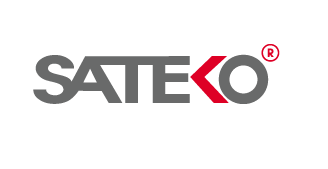 